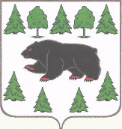 АДМИНИСТРАЦИЯ ТУРИНСКОГО ГОРОДСКОГО ОКРУГАг. Туринск    15 января 2019 г.			     			     	               № 9/1 - П Об утверждении Положения о порядке устройства ребенкав другую общеобразовательную организацию Туринского городского округа в случае отсутствия свободных мест в муниципальной общеобразовательной организации, расположенной на закрепленной за ней территориейВ целях обеспечения государственных гарантий прав граждан на получение общего образования, в соответствии со ст. 67 Федерального закона № 273-ФЗ «Об образовании в Российской Федерации», приказом Министерства образования и науки Российской Федерации от 22.01.2014 № 32 «Об утверждении Порядка приема граждан на обучение по образовательным программам начального общего, основного общего и среднего общего образования»ПРИКАЗЫВАЮ: 1. Утвердить Положение о порядке устройства ребенка в другую общеобразовательную организацию Туринского городского округа в случае отсутствия свободных мест в муниципальной общеобразовательной организации, расположенной на закрепленной за ней территорией (прилагается).2.  Контроль исполнения настоящего приказа возложить на заместителя начальника МКУ «Управление образованием» Евсюкову О.А. 3. Настоящий приказ разместить на официальном сайте МКУ «Управление образованием» в сети Интернет: http://turinskuo.my1.ru.Начальник 	                        		                                                     Л.Г.  СитоваПоложение о порядке устройства ребенка в другую общеобразовательную организациюТуринского городского округа в случае отсутствия свободных меств муниципальной общеобразовательной организации, расположенной на закрепленной за ней территорией1.  Настоящие Положение о порядке устройства ребенка в другую общеобразовательную организацию Туринского городского округа в случае отсутствия свободных мест в муниципальной общеобразовательной организации, расположенной на закрепленной за ней территорией (далее –Положение), разработано в соответствии со статьей 67 Федерального закона от 29.12.2012 № 273-ФЗ «Об образовании в Российской Федерации», приказом Министерства образования и науки Российской Федерации от 22.01.2014 № 32 «Об утверждении Порядка приема граждан на обучение по образовательным программам начального общего, основного общего и среднего общего образования» и регламентирует устройство ребенка в другую  общеобразовательную организацию (далее – общеобразовательная организация) для обучения по основным образовательным программам начального общего, основного общего и среднего общего образования в связи с отсутствием свободных мест в муниципальной общеобразовательной организации, расположенной на закрепленной за ней территорией.2. Действие настоящего Положения распространяется на муниципальные общеобразовательные организации Туринского городского округа, реализующие образовательные программы начального общего, основного общего и среднего общего образования (далее –общеобразовательная организация).3. Общеобразовательные организации обеспечивают размещение на своих официальных сайтах в сети Интернет информации о количестве свободных мест для приема (перевода) по каждому классу.4.  Родители (законные представители) с целью устройства ребенка для обучения по образовательным программам обращаются в общеобразовательную организацию, закрепленную постановлением Администрации Туринского городского округа о закреплении территорий (микрорайонов) Туринского городского округа за муниципальными образовательными учреждениями.5.  Лицам, проживающим (пребывающим) на закрепленной за общеобразовательной организацией территории, может быть отказано в приеме только по причине отсутствия в ней свободных мест.6.  В случае отказа в приеме ребенка руководитель общеобразовательной организации выдает родителям (законным представителям) уведомление об отказе в приеме ребенка по причине отсутствия свободных мест (приложение 1).7. Для решения вопроса об устройстве ребенка в другую общеобразовательную организацию родители (законные представители) лично обращаются в МКУ «Управление образованием», где им предлагаются варианты устройства в близлежащие общеобразовательные организации, имеющие свободные места на момент обращения.8. При обращении в МКУ «Управление образованием» родители (законные представители) детей, проживающих (пребывающих) на закрепленной территории, предъявляют- оригинал свидетельства о рождении ребенка или документ, подтверждающий родство заявителя;- свидетельство о регистрации ребенка по месту жительства или по месту пребывания на закрепленной территории или документ, содержащий сведения о регистрации ребенка по месту жительства или по месту пребывания на закрепленной территории;родители (законные представители) детей, не проживающих на закрепленной территории, предъявляют свидетельство о рождении ребенка;родители (законные представители) детей, являющихся иностранными гражданами или лицами без гражданства, предъявляют документ, подтверждающий родство заявителя (или законность представления прав ребенка), и документ, подтверждающий право заявителя на пребывание в Российской Федерации. Иностранные граждане и лица без гражданства все документы представляют на русском языке или вместе с заверенным в установленном порядке переводом на русский язык.10. Родители (законные представители) также предоставляют уведомление, содержащее мотивированный отказ в приеме ребенка в общеобразовательную организацию по месту регистрации жительства (пребывания) ребенка.11. Родители (законные представители) определяются с выбором общеобразовательной организации, где есть свободные места, и пишут заявление с указанием организации (приложение 2), в которую намерены получить направление для устройства ребенка на обучение.12. На основании заявления родителей (законных представителей) специалист МКУ «Управление образованием» информирует руководителя общеобразовательной организации о направлении ребенка и в течение 3-х рабочих дней с момента обращения выдает родителям (законным представителям) направление в общеобразовательную организацию с наличием свободных мест в 2-х экземплярах (приложение 3).  Один экземпляр направления выдается родителям (законным представителям), второй - хранится в МКУ «Управление образованием».13. Направления регистрируются в журнале по форме согласно приложению №4.Приложение № 1 к Положению о порядке устройства ребенка в другую общеобразовательную организацию Туринского городского округа в случае отсутствия свободных мест в муниципальной общеобразовательной организации, расположенной на закрепленной за ней территориейУгловой штампобщеобразовательнойорганизацииУВЕДОМЛЕНИЕУважаемый(ая) _________________________________________________(ФИО родителя (законного представителя)Настоящим уведомляем Вас о том, что в связи с отсутствием свободных мест в МАОУ ___________________________________________________ на основании ст. 67 Федерального закона РФ от 29.12.2012 № 273-ФЗ «Об образовании в Российской Федерации», приказа Министерства образования и науки РФ от 22.01.2014 № 32 «Об утверждении Порядка приема граждан на обучение по образовательным программам начального общего, основного общего и среднего общего образования» в приеме Вашего ребенка_______________________________________________________________  отказано.ФИО ребенкаДля решения вопроса об устройстве ребенка в другую общеобразовательную организацию Вам необходимо обратиться в Муниципальное казённое учреждение «Управление образованием Туринского городского округа», расположенного по адресу: г. Туринск, ул. Кирова, 46.Директор школы	________________    (Ф.И.О.)                                                        	(подпись)Приложение № 2  к Положению о порядке устройства ребенка в другую общеобразовательную организацию Туринского городского округа в случае отсутствия свободных мест в муниципальной общеобразовательной организации, расположенной на закрепленной за ней территориейНачальнику МКУ «Управление образованием»_____________________________________(фамилия и.о. начальника)от____________________________________родителя (законного представителя)____________________________________проживающего по адресу: _________________________________________________контактный телефон: _________________З А Я В Л Е Н И ЕПрошу предоставить моему сыну/дочери______________________________________________________________________________,(ФИО ребенка, дата рождения)зарегистрированному(ой) по адресу: ______________________________________________,место______ классе _____________________________________________________________,(наименование ОО, в которую хотели бы получить направление)т.к. в приеме в __________________________________________________________________(наименование ОО, в которой получен отказ в приеме)по месту регистрации жительства (пребывания) ребенка получен отказ по причине отсутствия свободных мест.К заявлению прилагаю следующие документы (нужное отметить - V):- уведомление об отказе в приеме в общеобразовательную организацию;- свидетельство о регистрации ребенка по месту жительства или по месту пребывания на закрепленной территории или документ, содержащий сведения о регистрации ребенка по месту жительства или по месту пребывания на закрепленной территории.«____»____________20____               _________________ _______________                                                                                                                (подпись)                   (расшифровка подписи)Приложение № 3 к Положению о порядке устройства ребенка в другую общеобразовательную организацию Туринского городского округа в случае отсутствия свободных мест в муниципальной общеобразовательной организации, расположенной на закрепленной за ней территориейДиректору______________________(наименование ОО)_______________________________(Ф.И.О. директора ОО)НАПРАВЛЕНИЕМуниципальное казённое учреждение «Управление образованием Туринского городского округа» направляет для зачисления в ____ класс ______________________________________________________________________________,(Ф.И.О. ребенка)_________ года рождения, проживающего(ую) по адресу: ______________________________________________________________________________,(адрес регистрации жительства (пребывания) ребенка)в связи с отсутствием места в общеобразовательной организации, которая закреплена за территорией регистрации места жительства (пребывания) ребенка.Основание:1. Отказ в приеме ребенка в общеобразовательную организацию по причине отсутствия свободных мест;2. Заявление родителей (законных представителей) на предоставление места в ______________________________________________________________________________.(наименование ОО)Я, _____________________________________________________________________,(Ф.И.О. родителя (законного представителя)согласен/согласна обучать своего ребенка в________________________________________.                                                                                  (наименование ОО)Дата ____________ Подпись _______________Дата выдачи направления                                                           «___»________20______г.Начальник МКУ «Управление образованием»______________ /____________________________М.П.Приложение № 4 к Положению о порядке устройства ребенка в другую общеобразовательную организацию Туринского городского округа в случае отсутствия свободных мест в муниципальной общеобразовательной организации, расположенной на закрепленной за ней территориейЖурналрегистрации выданных родителям (законным представителям) направлений на зачисление детей в общеобразовательные организации Туринского городского округаСогласованиепроекта приказаначальника МКУ «Управление образованием»Об утверждении Положения о порядке устройства ребенка в другую общеобразовательную организацию Туринского городского округа в случае отсутствия свободных мест в муниципальной общеобразовательной организации, расположенной на закрепленной за ней территориейПриказ разослать:МКУ «Управление образованием» - 1, ОУ – 14 Культикова Л.Н.Телефон 2-02-23МУНИЦИПАЛЬНОЕ КАЗЁННОЕ УЧРЕЖДЕНИЕ«УПРАВЛЕНИЕ ОБРАЗОВАНИЕМ ТУРИНСКОГО ГОРОДСКОГО ОКРУГА»(МКУ «УПРАВЛЕНИЕ ОБРАЗОВАНИЕМ»)ПРИКАЗПриложение к приказу начальника МКУ «Управление образованием»от 15.01.2019  № 9/1-П№ п/пДата выдачи направленияФИО ребенкаДата рождения ребенкаМесто жительства (пребывания) ребенкаНаименование ОО, в которую выдано направлениеФИО родителя (законного представителя)Подпись12345678ДолжностьФамилия и инициалыСроки и результаты согласованияСроки и результаты согласованияСроки и результаты согласованияДолжностьФамилия и инициалыДата поступления на согласованиеДата согласованияЗамечания и подпись Заместитель начальника Евсюкова О.А.Заведующий информационно-аналитическим отделом Культикова Л.Н.Юрисконсульт